MUNICIPIO DE TLAJOMULCO DE ZÚÑIGA, JALISCOOFICIALÍA MAYOR “CONVOCATORIA DE LICITACIÓN PÚBLICA LOCAL”OM-38/2022“ADQUISICIÓN DE MATERIALES PARA MANTENIMIENTO CORRECTIVO Y PREVENTIVO DEL SISTEMA DE AGUA MUNICIPAL DE TLAJOMULCO DE ZÚÑIGA, JALISCO (RECORTADO)”El Municipio de Tlajomulco de Zúñiga, Jalisco a través de su Unidad  de Compras ubicada en el primer piso del edificio de la calle Higuera número 70, Colonia Centro en Tlajomulco de Zúñiga, Jalisco, con teléfono 01 (33) 32 83 44 00 invita a las Personas Físicas y Morales interesadas, a participar en la LICITACIÓN PÚBLICA LOCAL para la “ADQUISICIÓN DE MATERIALES PARA MANTENIMIENTO CORRECTIVO Y PREVENTIVO DEL SISTEMA DE AGUA MUNICIPAL DE TLAJOMULCO DE ZÚÑIGA, JALISCO (RECORTADO)”, ello de conformidad con el artículo 134 de la Constitución Política de los Estados Unidos Mexicanos, así como el procedimiento que se establece en el Capítulo Segundo “De la Licitación Pública”, previsto por la Ley de Compras Gubernamentales, Enajenaciones y Contratación de Servicios del Estado de Jalisco y sus Municipios, y a efecto de normar el desarrollo de la presente Licitación, se emiten las siguiente:CONVOCATORIA:CRONOGRAMAPara los fines de estas bases, se entiende por:Las Bases de Licitación así como sus respectivos anexos fueron aprobados por unanimidad por el Comité de Adquisiciones del Municipio de Tlajomulco de Zúñiga, Jalisco; la propuesta del “LICITANTE” deberá sujetarse a las especificaciones señaladas en las Bases de esta Licitación y de cada uno de sus Anexos y para ello cada uno de los licitantes deberá de inscribirse en el presente proceso mediante el pago de derechos de Bases de Licitación y registro en lista de licitantes, ello con fundamento en el artículo 133 fracción IX de la Ley de Ingresos del Municipio de Tlajomulco de Zúñiga, Jalisco, por ello deberán de acudir con la orden de pago adjunta al formato PDF que se encuentra firmado de esta convocatoria a cualquiera de las cajas de la 6 a la 16 de la recaudadora central ubicada en Planta Baja de la calle Higuera no. 70, del Centro Administrativo Tlajomulco CAT, Colonia Centro, Tlajomulco de Zúñiga, Jalisco a pagar la cantidad señalada en el apartado costo de las bases, una vez hecho esto se le entregará un recibo oficial con el que deberá de acudir a la Dirección de Recursos Materiales ubicadas en calle Higuera no. 70, primer piso del Centro Administrativo Tlajomulco CAT, colonia Centro, Tlajomulco de Zúñiga, Jalisco, lugar donde se deberá de registrar y le entregaran copias simples y formato Word de la Convocatoria, Bases y Anexos del presente proceso.A t e n t a m e n t eLic. Raúl Cuevas Landeros Director de Recursos Materiales  ESPECIFICACIONESOM-38/2022 “ADQUISICIÓN DE MATERIALES PARA MANTENIMIENTO CORRECTIVO Y PREVENTIVO DEL SISTEMA DE AGUA MUNICIPAL DE TLAJOMULCO DE ZÚÑIGA, JALISCO (RECORTADO)”El Municipio de Tlajomulco de Zúñiga, Jalisco tiene el requerimiento de reparar, adecuar, modificar su Infraestructura Hidráulica para la continuación del Abasto de Agua Potable, Saneamiento, Control de Agua Residual y Pluvial en posesión del Municipio y por  lo cual requiere los siguientes bienes:ORDEN DE PAGOBASES DE LICITACIÓN OM-38/2022Favor de llenar a máquina o con letra de moldeNúmero de LicitaciónOM-38/2022 Pago de Derechos de las Bases$331.00 de conformidad con el artículo 140 fracción IX de la Ley de Ingresos del Municipio de Tlajomulco de Zúñiga, Jalisco.Aprobación de Bases por el Comité Viernes 26 de agosto del 2022Publicación de la Convocatoria en el portal web del Municipio de Tlajomulco de Zúñiga, Jalisco (en formato descargable)Viernes 26 de agosto del 2022Entrega de preguntas para Junta Aclaratoria y correo electrónico para el envío de preguntasHasta el lunes 29 de agosto del 2022 a las 10:00 horas, correo: licitaciones@tlajomulco.gob.mxFecha, hora y lugar de la celebración de la primera Junta de Aclaraciones (art. 59, F. III, Ley)Lunes 29 de agosto 2022 a las 13:00 horas, la Dirección de Recursos Materiales, primer piso del Centro Administrativo (CAT), ubicado en la calle de Higuera número #70, Colonia Centro, Tlajomulco de Zúñiga, Jalisco, México.Fecha, hora y lugar de celebración del acto de presentación de proposiciones (art. 59, F. III, Ley)La presentación de proposiciones iniciará el jueves 01 de septiembre 2022 a las 9:00 y concluirá a las 9:15 horas en el inmueble ubicado en Independencia 105 Sur, colonia centro en Tlajomulco de Zúñiga, Jalisco.Fecha, hora y lugar de celebración del acto de apertura de proposiciones (art. 59, F. III, Ley)La apertura de proposiciones iniciará el jueves  01 de septiembre 2022 a las 9:16 horas en el inmueble ubicado en Independencia 105 Sur, colonia centro en Tlajomulco de Zúñiga, Jalisco.Resolución del ganadorEn fecha de apertura de proposiciones o hasta 20 días hábiles posteriores, mismo lugar. Origen de los Recursos (art. 59, F. I, Ley)Municipal Carácter de la Licitación (Art. 55 y 59, F. IV, Ley)LOCAL Idioma en que deberán presentarse las proposiciones, anexos y folletos (Art. 59, F. IV, Ley)EspañolEjercicio Fiscal que abarca la Contratación (Art. 59, F. X, Ley)2022Se acredita la suficiencia presupuestal (Art. 50, Ley)SITipo de contrato (Art. 59, F. X, Ley)Contrato o pedido (Orden de Compra) cerradoAceptación de proposiciones Conjuntas (Art. 59, F. X, Ley) SIAdjudicación de los Bienes o Servicios (por partida/todo a un solo proveedor (Art. 59, F. XI, Ley)Se podrá adjudicar a varios licitantesÁrea requirente de los Bienes o Servicios.Dirección General de Agua Potable y Saneamiento La partida presupuestal, de conformidad con el clasificador por objeto del gasto2471Participación de testigo Social (Art. 37, Ley)NOCriterio de evaluación de propuestas (Art. 59, F. XII, Ley)BinarioDescripción detallada de los bienes o servicios con requisitos técnicos mínimos, desempeño, cantidades y condiciones de entrega (Art. 59, F. II, Ley)Anexo 1Anexos que cuenta con la relación enumerada de requisitos y documentos que deberán de presentar los licitantes incluyendo:1.- Acreditación Legal2.- Manifestación de NO encontrarse en los supuestos del Art 52 de la Ley3.- Manifestación de Integridad y NO colusión4.- Demás requisitos que sean solicitados              Anexo 3              Anexo 4              Anexo 4              Anexo 1 y 2Plazo de presentación de propuestas (Art. 60, Ley)Normal: 6 días (recortado)Domicilio de las Oficinas del Órgano Interno de Control Municipal lugar donde podrán presentarse inconformidades.Independencia 105 Sur, colonia centro en Tlajomulco de Zúñiga, Jalisco“CONVOCANTE”Municipio de Tlajomulco de Zúñiga, Jalisco“DOMICILIO”Higuera No. 70, Col. Centro, Tlajomulco de Zúñiga, Jalisco. “COMITÉ”Comité de Adquisiciones del Municipio de Tlajomulco de Zúñiga, Jalisco“UNIDAD CENTRALIZADA DE COMPRAS”Unidad Centralizada de Compras de Recursos Materiales (Higuera no. 70, primer piso del Centro Administrativo Tlajomulco CAT, Colonia. Centro, Tlajomulco de Zúñiga, Jalisco).“LEY”Ley de Compras Gubernamentales, Enajenaciones y Contratación de Servicios del Estado de Jalisco y sus Municipios“LICITANTE” Persona Física o Moral (Razón Social) Licitante en el  proceso de licitación.“REGLAMENTO”Reglamento de Adquisiciones para el Municipio de Tlajomulco de Zúñiga, Jalisco“PROVEEDOR”Licitante Adjudicado.“PROCESO”La adquisición de: “ADQUISICIÓN DE MATERIALES PARA MANTENIMIENTO CORRECTIVO Y PREVENTIVO DEL SISTEMA DE AGUA MUNICIPAL DE TLAJOMULCO DE ZÚÑIGA, JALISCO (RECORTADO)” los cuales están descritos en los anexos de las presentes bases.PartidaCant.U. de M.DescripciónDetalleMarca y  Modelo110PiezaVÁLVULA DE VÁSTAGO FIJODe 3, Cuerpo y bonete completamente de hierro dúctil, Tuerca de operación cuadrada, Arandela antifricción sobre y bajo el collarín de empuje, Vástago, pernos y tuercas del bonete y estopero en acero inoxidable 304, Compuerta de hierro, simétrica y completamente encapsulada con caucho moldeado; sin hierro expuesto, Presión de trabajo de 250 psig/17 barg, presión de prueba de 500 psig/34 barg, Temperatura max de Trabajo 70° C 210PiezaVÁLVULA FLOTADORVÁLVULA para Flotador de 1/2 de Latón Reforzada, Presión máxima 1,379 Kpz / 200 PSI35PiezaVÁLVULA FLOTADORVÁLVULA para Flotador de 3/4 de Latón Reforzada, Presión máxima 1,379 Kpz / 200 PSI410PiezaVÁLVULA CHECK.VÁLVULA EXPULSORA DE AIRE 1, Válvula para la protección de las instalaciones hidráulicas y ahorro de energía, Fabricada en hierro gris, sus componentes en acero inox. y los sellos en NBR,  Presión máxima de trabajo 15 kg/cm², emperatura Máxima del Agua 80 C, para uso vertical, Componentes Cuerpo Hierro gris, Tapa Hierro gris, Mecanismo Corto Nylon, Mecanismo largo Nylon, Empaque pibote Hule Natural, Flotador Acero Inoxidable, Empaque NBR, Recubrimiento Pintura Epoxica.516PiezaVÁLVULA CHECK.VÁLVULA EXPULSORA DE AIRE 2, Válvula para la protección de las instalaciones hidráulicas y ahorro de energía, Fabricada en hierro gris, sus componentes en acero inox. y los sellos en NBR,  Presión máxima de trabajo 15 kg/cm², temperatura Máxima del Agua 80 C, para uso vertical, Componentes Curpo Hierro gris, Tapa Hierro gris, Mecanismo Corto Nylon, Mecanismo largo Nylon, Empaque pibote Hule Natural, Flotador Acero Inoxidable, Empaque NBR, Recubrimiento Pintura Epoxica.64PiezaTAPA DE REGISTRO DE VÁLVULAS 50cm X 50 cm, (75 KG.)Fabricado en cuerpo solido de fierro fundido, doble bisagra, resistente a cargas de tráfico vehicular ligero, medio e intenso, Capacidad de Carga 10 Tons, Peso 75 a 80 Kgs. Dimensiones 50cm X 50cm 74PiezaCONECTOR DE METALCONTRAMARCO DE 4 x 1.5 m(50cm x 50 cm), El canal con el que está construido brinda resistencia a la carga axial, Aplicable en sistemas de Alcantarillado, Canal de Acero al Carbón, Recubrimiento esmalte base asfalto, 4, Largo 1.50m, Marco 50cm x 50cm81300PiezaREDUCCIÓN GALVANIZADACampana 3/4 X 1/2, Conexión de Hierro maleable, Clase 150Lbs, Resistente a la corrosión y alta presión, Alta durabilidad, Extremos roscados cumplen con ANSI/ASME B1.20.1. Material cumple con ASTM A197. Dimensiones cumplen con ASME B16.14

Conexiones galvanizadas cumplen con NSF61 y AB1953. Temperatura de trabajo °F Máxima Presión(MPa) -20 ~ 150 9300PiezaTORNILLO CON TUERCAS  (TUBERÍAS Y CONEXIONES)De  3/4 X 3, Material Acero medio Carbón, Cabeza Hexagonal, Diámetro estándar, Estructural cuerda corrida, Dureza HRC: 25 mínima 34 máxima de ½ a 1 19 mínima 30 máxima de 1 1/8 a 1 ½., Resistencia a la Tensión: 120 KSI mínima de ½ a 1 y 105 KSI mínima de 1 1/8 a 1½, Acabado Negro o Galvanizado, Rosca UNC o UNF10500PiezaTORNILLO CON TUERCAS  (TUBERÍAS Y CONEXIONES)De  5/8 X 3, Material Acero medio Carbón, Cabeza Hexagonal, Diámetro estándar, Estructural cuerda corrida, Dureza HRC: 25 mínima 34 máxima de ½ a 1 19 mínima 30 máxima de 1 1/8 a 1 ½., Resistencia a la Tensión: 120 KSI mínima de ½ a 1 y 105 KSI mínima de 1 1/8 a 1½, Acabado Negro o Galvanizado, Rosca UNC o UNF1130PiezaTUBO GALVANIZADODe 1/2 Hylsa Rojo C-40, Acero al carbón con costura, Tubería negra y galvanizada por inmersión en caliente con extremos lisos o roscados de 1/2 a 4 cédula 40, Terminado - Negra o Galvanizada, Extremos - Biselados o Roscados, Longitud - de ¼ hasta 4 a 6.40 metros, Tipo de costura - Recta o Longitudinal, Espesores - Cedula 40, 1210PiezaTUBO GALVANIZADODe 1 Hylsa Rojo C-40, Acero al carbón con costura, Tubería negra y galvanizada por inmersión en caliente con extremos lisos o roscados de 1/2 a 4 cédula 40, Terminado - Negra o Galvanizada, Extremos - Biselados o Roscados, Longitud - de ¼ hasta 4 a 6.40 metros, Tipo de costura - Recta o Longitudinal, Espesores - Cedula 40, 1310PiezaTUBO GALVANIZADODe 3/4 Hylsa Rojo C-40, Acero al carbón con costura, Tubería negra y galvanizada por inmersión en caliente con extremos lisos o roscados de 1/2 a 4 cédula 40, Terminado - Negra o Galvanizada, Extremos - Biselados o Roscados, Longitud - de ¼ hasta 4 a 6.40 metros, Tipo de costura - Recta o Longitudinal, Espesores - Cedula 40, 144PiezaVÁLVULA DE VÁSTAGO FIJODe 6, Cuerpo y bonete completamente de hierro dúctil, Tuerca de operación cuadrada, Arandela antifricción sobre y bajo el collarín de empuje, Vástago, pernos y tuercas del bonete y estopero en acero inoxidable 304, Compuerta de hierro, simétrica y completamente encapsulada con caucho moldeado; sin hierro expuesto, Presión de trabajo de 250 psig/17 barg, presión de prueba de 500 psig/34 barg, Temperatura max de Trabajo 70° C 153PiezaVÁLVULA DE VÁSTAGO FIJODe 8, Cuerpo y bonete completamente de hierro dúctil, Tuerca de operación cuadrada, Arandela antifricción sobre y bajo el collarín de empuje, Vástago, pernos y tuercas del bonete y estopero en acero inoxidable 304, Compuerta de hierro, simétrica y completamente encapsulada con caucho moldeado; sin hierro expuesto, Presión de trabajo de 250 psig/17 barg, presión de prueba de 500 psig/34 barg, Temperatura max de Trabajo 70° C 168PiezaVÁLVULA DE VÁSTAGO FIJODe 2, Cuerpo y bonete completamente de hierro dúctil, Tuerca de operación cuadrada, Arandela antifricción sobre y bajo el collarín de empuje, Vástago, pernos y tuercas del bonete y estopero en acero inoxidable 304, Compuerta de hierro, simétrica y completamente encapsulada con caucho moldeado; sin hierro expuesto, Presión de trabajo de 250 psig/17 barg, presión de prueba de 500 psig/34 barg, Temperatura max de Trabajo 70° C 178PiezaVÁLVULA DE VÁSTAGO FIJODe 4, Cuerpo y bonete completamente de hierro dúctil, Tuerca de operación cuadrada, Arandela antifricción sobre y bajo el collarín de empuje, Vástago, pernos y tuercas del bonete y estopero en acero inoxidable 304, Compuerta de hierro, simétrica y completamente encapsulada con caucho moldeado; sin hierro expuesto, Presión de trabajo de 250 psig/17 barg, presión de prueba de 500 psig/34 barg, Temperatura max de Trabajo 70° C 18400PiezaLLAVE DE CHORRODe 1/2, Llave para manguera de comPresión 1/2, Temperatura de Trabajo 180°F - 82°C, Presión 100 Lbs/pulg2 - 7 Kgf/cm2, Cuerpo de bronce, Tornillo maneral en Acero, Estopera Latón, Tornillo de Vástago Latón, Empaque Vinilo, Maneral Aluminio, Rosca de salida: 3/4?-11 1/2 NH, Rosca de entrada: 1/2?-14 NPT,19700PiezaLLAVE DE INSERCIÓN De Bronce de 1/2, Inserción para polietileno alta densidad para toma domiciliaria, Cono de Bronce, Cuerpo de Bronce, Rondana de Bronce, Tuerca de Bronce, Contratuerca de Bronce, Peso 0.284g, Longitud 57mm, Torque de Instalación enKg/m 9.1, Temperatura de Trabajo 180°F - 82°C, Presión de Trabajo 125 lBS/pulg2 -8.8 Kgf/cm220250PiezaLLAVE DE INSERCIÓN De Bronce de 3/4, Inserción para polietileno alta densidad para toma domiciliaria, Cono de Bronce, Cuerpo de Bronce, Rondana de Bronce, Tuerca de Bronce, Contratuerca de Bronce, Peso 0.499g, Longitud 67.5mm, Torque de Instalación enKg/m 11.5, Temperatura de Trabajo 180°F - 82°C, Presión de Trabajo 125 lBS/pulg2 -8.8 Kgf/cm221300PiezaLLAVE DE PASODe 1/2,  VÁLVULA de Esfera roscable de Latón Flujo completo, Palanca Aluminio, Curpo de Latón, Adaptador de Latón, Esfera de Latón, Empaque Teflón, Tornillo Acero, Temperatura de Trabajo 302°F - 150°C, Roscable 200 a 300PSI22100PiezaLLAVE DE PASODe 3/4,  VÁLVULA de Esfera roscable de Latón Flujo completo, Palanca Aluminio, Curpo de Latón, Adaptador de Latón, Esfera de Latón, Empaque Teflón, Tornillo Acero, Temperatura de Trabajo 302°F - 150°C, Roscable 200 a 300PSI23300PiezaNIPLE GALVANIZADODe 1/2 x 1, Cuerda Corrida, Fabricados en Acero galvanizado cedula 40, Acero Galvanizado NPT macho x NPT macho Cumple con ASTM A-733 Extremos roscados cumplen con ANSI/ASME B1.20.1.Color Plata, Tipo Niple24200PiezaNIPLE GALVANIZADODe 1/2 x 6, Fabricados en Acero galvanizado cedula 40, Acero Galvanizado NPT macho x NPT macho Cumple con ASTM A-733 Extremos roscados cumplen con ANSI/ASME B1.20.1.Color Plata, Tipo Niple25100PiezaNIPLE GALVANIZADODe 1/2 x 5, Fabricados en Acero galvanizado cedula 40, Acero Galvanizado NPT macho x NPT macho Cumple con ASTM A-733 Extremos roscados cumplen con ANSI/ASME B1.20.1.Color Plata, Tipo Niple26200PiezaNIPLE GALVANIZADODe 1/2 x 4, Fabricados en Acero galvanizado cedula 40, Acero Galvanizado NPT macho x NPT macho Cumple con ASTM A-733 Extremos roscados cumplen con ANSI/ASME B1.20.1.Color Plata, Tipo Niple27300PiezaNIPLE GALVANIZADODe 1/2 x 2, Fabricados en Acero galvanizado cedula 40, Acero Galvanizado NPT macho x NPT macho Cumple con ASTM A-733 Extremos roscados cumplen con ANSI/ASME B1.20.1.Color Plata, Tipo Niple28400PiezaNIPLE GALVANIZADODe 1/2 x 3, Fabricados en Acero galvanizado cedula 40, Acero Galvanizado NPT macho x NPT macho Cumple con ASTM A-733 Extremos roscados cumplen con ANSI/ASME B1.20.1.Color Plata, Tipo Niple29250PiezaADAPTADOR DE BRONCE  P/MANGUERA De 3/4, Conector para tubo de Polietileno alta densidad a hierro(ComPresión) 125 Lb/pulg2 - 8.8 Kg/cm2, Material de Bronce, Diámetro 3/4, Tuerca Conica en Bronce3015PiezaCONECTOR DE METALEsparrago de 1/2, Material en Acero medio carbono, Galvanizado electrolítico, Galvanizado por inmersión en caliente, Tropicalizado,  roscados exteriormente en la totalidad de su longitud y tendrán punta cónica3115PiezaCONECTOR DE METALEsparrago de 5/8, Material en Acero medio carbono, Galvanizado electrolítico, Galvanizado por inmersión en caliente, Tropicalizado,  roscados exteriormente en la totalidad de su longitud y tendrán punta cónica328PiezaJUNTA GIUBAULTDe FOFO 10 en 255 mm, Pieza de fo.fo. Compuesta de 2 bridas y un barril con empaques y tornillos, Presión máxima de trabajo 200PSI, Con recubrimiento anticorrosivo, Diametro nominal 2 a 36, Componentes Tornilleria Hexagonal en acero Galvanizado, Flange Hierro Gris, Empaque Giubault SBR, Anillo Hierro gris, Tuerca Hexagonal Acero Galvanizado, Recubrimiento Pintura base asfalto33250PiezaJUNTA GIUBAULTDe FOFO 2 en 60 mm, Pieza de fo.fo. Compuesta de 2 bridas y un barril con empaques y tornillos, Presión máxima de trabajo 200PSI, Con recubrimiento anticorrosivo, Diametro nominal 2 a 36, Componentes Tornilleria Hexagonal en acero Galvanizado, Flange Hierro Gris, Empaque Giubault SBR, Anillo Hierro gris, Tuerca Hexagonal Acero Galvanizado, Recubrimiento Pintura base asfalto34250PiezaJUNTA GIUBAULTDe FOFO 2 1/2 en 75 mm, Pieza de fo.fo. Compuesta de 2 bridas y un barril con empaques y tornillos, Presión máxima de trabajo 200PSI, Con recubrimiento anticorrosivo, Diametro nominal 2 a 36, Componentes Tornilleria Hexagonal en acero Galvanizado, Flange Hierro Gris, Empaque Giubault SBR, Anillo Hierro gris, Tuerca Hexagonal Acero Galvanizado, Recubrimiento Pintura base asfalto35700PiezaADAPTADOR DE BRONCE  P/MANGUERA De 1/2, Conector para tubo de Polietileno alta densidad a hierro(ComPresión) 125 Lb/pulg2 - 8.8 Kg/cm2, Material de Bronce, Diámetro 1/2, Tuerca Conica en Bronce3650PiezaCOPLE CEDULA 80 DE 1/2Cople de PVC Cedula 80 Gris Roscable de 1/2 X 2 Pulgadas3750PiezaNUDO PVC.Nudo PVC Gris Roscable Cedula 80 de  ½ (Tuerca Union)3850PiezaVÁLVULA ESFERA ROSCA DE 1/2 PVCVÁLVULA Esfera de PVC Cedula 80 Gris Roscable de 1/2 (Unión Ambos Lados)39100PiezaCODO CPVCCodo de PVC Cedula 80 Gris Roscable de 1/2 en 90° 4010TramoTUBO PVCHidráulico 250 MM RD-26 S/I 10, Tubería Hidráulica Acampanado, Tubo de Poli(Cloruro de vinilo) PVC, sin plastificante para el abastecimiento de agua a presión, serie inglesa, Presión máxima de Trabajo Kg/cm2 RD-26 11,04130TramoTUBO CPVCFlowared de 1/2, Tramo de 6 MTS. Fabricado con resina de Poli(cloruro de Vinilo) Clorado (CPVC) y se utiliza para Sistemas de Distribución de Agua Caliente y Fría, SDR 13.5,Temperatura máxima de trabajo:• 82 °C (180 °F). , Presión máxima de trabajo: SDR 13.5 • 22 Kg/cm2 a 23 °C (320 psi a 73 °F). • 7 Kg/cm2 a 82 °C (100 psi a 180 °F).422000PiezaUNIDOR P/MANGUERA PVCDe 1/2,  MCA. EDO-MEX. Unidor Adaptador de PVC en color Blanco 4340TramoTUBO PVCSanitario S-25 de 10, Tubería Alcantarillado Acampanado, con anillos / Empaque integrado en todos los diámetros, Tubo de Poli(Cloruro de vinilo) PVC, sin plastificante con junta hermética de material elastómero, Serie 25, Presentación en tramos de 6 mts4420TramoTUBO PVCSanitario S-25 de 12, Tubería Alcantarillado Acampanado, con anillos / Empaque integrado en todos los diámetros, Tubo de Poli(Cloruro de vinilo) PVC, sin plastificante con junta hermética de material elastomerico, Serie 25, Presentación en tramos de 6mts4570TramoTUBO PVCSanitario S-25 de 8, Tubería Alcantarillado Acampanado, con anillos / Empaque integrado en todos los diámetros, Tubo de Poli(Cloruro de vinilo) PVC, sin plastificante con junta hermética de material elastomerico, Serie 25, Presentación en tramos de 6mts4630MetrosMANGUERAVerde Olivo de 3, Manguera de Succión y Descarga, Presión de 3.5 a 7 bar, Temperaturas de 5°c -60°c (41° F - 140° F), Característica Autoextinguible, Material de PVC-P(Vinyl)4725PiezaTAPÓN CAMPANA HIDR PVCDe 2, Sistema Ingles, Conexión con Anillo/Empaque integrado en todos los diámetros para fácil instalación, Utilizado para redes de Agua Potable, Sistemas de Riego, Platas de Tratamiento etc. Interior Liso, Presión Máxima de Trabajo Kg/cm2 11,04810PiezaTAPÓN CAMPANA HIDR PVCDe 6, Sistema Ingles, Conexión con Anillo/Empaque integrado en todos los diámetros para fácil instalación, Utilizado para redes de Agua Potable, Sistemas de Riego, Platas de Tratamiento etc. Interior Liso, Presión Máxima de Trabajo Kg/cm2 11,04915PiezaTAPÓN CAMPANA HIDR PVCDe 4, Sistema Ingles, Conexión con Anillo/Empaque integrado en todos los diámetros para fácil instalación, Utilizado para redes de Agua Potable, Sistemas de Riego, Platas de Tratamiento etc. Interior Liso, Presión Máxima de Trabajo Kg/cm2 11,0505PiezaTEE PVCHidráulica RD-26 de 4 x 4, Sistema Ingles, Conexión con Anillo/Empaque integrado en todos los diámetros para fácil instalación, Utilizado para redes de Agua Potable, Sistemas de Riego, Platas de Tratamiento etc. Interior Liso, Presión Máxima de Trabajo Kg/cm2 11,0515PiezaTEE PVCHidráulica RD-26 de 6 x 6, Sistema Ingles, Conexión con Anillo/Empaque integrado en todos los diámetros para fácil instalación, Utilizado para redes de Agua Potable, Sistemas de Riego, Platas de Tratamiento etc. Interior Liso, Presión Máxima de Trabajo Kg/cm2 11,05210TramoTUBO PVCHidráulico 220 MM RD-26 S/I 8, Tubería Hidráulica Acampanado, Tubo de Poli(Cloruro de vinilo) PVC, sin plastificante para el abastecimiento de agua a presión, serie inglesa, Presión máxima de Trabajo Kg/cm2 RD-26 11,053500MetrosMANGUERAManguera de 3/4 P.A.D PE-3408 RD-9, Poletileno de Alta Densidad Molecular PAD, Tipo de Resina: PE-3408 Presión de Trabajo 14 kg/cm2 o 199 PSI. Unión por Termofusion, Presentación en Boninas de 100 m ó 150 m5460MetrosMANGUERAVerde Olivo de 2, Manguera de Succión y Descarga, Presión de 3.5 a 7 bar, Temperaturas de 5°c -60°c (41° F - 140° F), Característica Autoextinguible, Material de PVC-P(Vinyl)5520PiezaCODO HIDRÁULICO 90°X4 100MM PVC ANG. S/ICodo PVC Hidráulico de 3 en 90, Conexión con Anillo/Empaque integrado en todos los diámetros para fácil instalación, Utilizado para redes de Agua Potable, Sistemas de Riego, Platas de Tratamiento etc. Interior Liso, Presión Máxima de Trabajo Kg/cm2 11,0 5620PiezaCODO HIDRÁULICO 90°X4 100MM PVC ANG. S/ICodo PVC Hidráulico de 4 en 90, Conexión con Anillo/Empaque integrado en todos los diámetros para fácil instalación, Utilizado para redes de Agua Potable, Sistemas de Riego, Platas de Tratamiento etc. Interior Liso, Presión Máxima de Trabajo Kg/cm2 11,0 5715PiezaCODO HIDRAULICO 90°X4 100MM PVC ANG. S/ICodo PVC Hidráulico de 6 en 90, Conexión con Anillo/Empaque integrado en todos los diámetros para fácil instalación, Utilizado para redes de Agua Potable, Sistemas de Riego, Platas de Tratamiento etc. Interior Liso, Presión Máxima de Trabajo Kg/cm2 11,0 586000MetrosMANGUERAManguera de 1/2 P.A.D PE-3408 RD-9, Polietileno de Alta Densidad Molecular PAD, Tipo de Resina: PE-3408 Presión de Trabajo 14 kg/cm2 o 199 PSI. Unión por Termofusion, Presentación en Boninas de 100 m ó 150 m5920PiezaCODO HIDRÁULICO 90°X4 100MM PVC ANG. S/ICodo PVC Hidráulico de 2 en 90, Conexión con Anillo/Empaque integrado en todos los diámetros para fácil instalación, Utilizado para redes de Agua Potable, Sistemas de Riego, Platas de Tratamiento etc. Interior Liso, Presión Máxima de Trabajo Kg/cm2 11,0 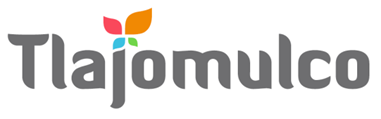 MUNICIPIO DE TLAJOMULCO DE ZÚÑIGA, JALISCODIRECCIÓN DE RECURSOS MATERIALESMUNICIPIO DE TLAJOMULCO DE ZÚÑIGA, JALISCODIRECCIÓN DE RECURSOS MATERIALESDATOS DE LICITACIÓNDATOS DE LICITACIÓNIMPORTE: $331.00 CON LETRA: SON TRESCIENTOS TREINTA Y UN PESOS, 00/100, M. N.IMPORTE: $331.00 CON LETRA: SON TRESCIENTOS TREINTA Y UN PESOS, 00/100, M. N.OM-38/2022 “ADQUISICIÓN DE MATERIALES PARA MANTENIMIENTO CORRECTIVO Y PREVENTIVO DEL SISTEMA DE AGUA MUNICIPAL DE TLAJOMULCO DE ZÚÑIGA, JALISCO (RECORTADO)”DATOS DEL LICITANTEDATOS DEL LICITANTELICITANTE R. F. C.NO. DE PROVEEDOR (PARA EL CASO DE CONTAR CON NÚMERO)NOMBRE DE REPRESENTANTETELÉFONO CELULAR DE CONTACTOCORREO ELECTRÓNICO Sello autorización área responsableLic. Raúl Cuevas Landeros Director de Recursos Materiales  Sello autorización área responsableLic. Raúl Cuevas Landeros Director de Recursos Materiales  